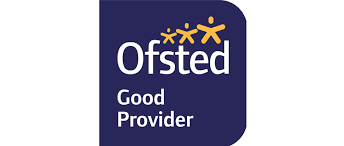 STAKESBY PRIMARY ACADEMY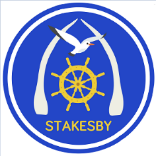 NEWSSTAKESBY PRIMARY ACADEMYNEWSSTAKESBY PRIMARY ACADEMYNEWS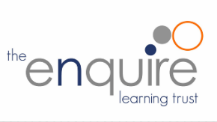 	13th September 2019	13th September 2019	13th September 2019STAR OF THE WEEKWe would like to say a huge well done to the following children for their achievements, attitudes and effort this week.            Great work everyone!STAR OF THE WEEKWe would like to say a huge well done to the following children for their achievements, attitudes and effort this week.            Great work everyone!STAR OF THE WEEKWe would like to say a huge well done to the following children for their achievements, attitudes and effort this week.            Great work everyone!Information from PrincipalEveryone has settled well in their new classes and there is a real buzz of learning across our school. Our new ‘Class Dojo’ reward system is proving a great success with pupils, staff and with parents who have registered. In case you missed our workshops, when your child is rewarded with a ‘Dojo’ you will be able to see this via the App. The system allows you to text back so this is a great way to keep in contact with your child/children’s teacher. To sign up, go to www.classdojo.com and click on the parent box. You will be asked for a code; these were sent home recently - if you did not get one or you have mislaid it, please contact your child/ren’s teacher and he/she will let you have another one. Signing up to ‘Class Dojo’ is FREE and private.Mr Gunning - PrincipalInformation from PrincipalEveryone has settled well in their new classes and there is a real buzz of learning across our school. Our new ‘Class Dojo’ reward system is proving a great success with pupils, staff and with parents who have registered. In case you missed our workshops, when your child is rewarded with a ‘Dojo’ you will be able to see this via the App. The system allows you to text back so this is a great way to keep in contact with your child/children’s teacher. To sign up, go to www.classdojo.com and click on the parent box. You will be asked for a code; these were sent home recently - if you did not get one or you have mislaid it, please contact your child/ren’s teacher and he/she will let you have another one. Signing up to ‘Class Dojo’ is FREE and private.Mr Gunning - PrincipalInformation from PrincipalEveryone has settled well in their new classes and there is a real buzz of learning across our school. Our new ‘Class Dojo’ reward system is proving a great success with pupils, staff and with parents who have registered. In case you missed our workshops, when your child is rewarded with a ‘Dojo’ you will be able to see this via the App. The system allows you to text back so this is a great way to keep in contact with your child/children’s teacher. To sign up, go to www.classdojo.com and click on the parent box. You will be asked for a code; these were sent home recently - if you did not get one or you have mislaid it, please contact your child/ren’s teacher and he/she will let you have another one. Signing up to ‘Class Dojo’ is FREE and private.Mr Gunning - PrincipalFOSS INFORMATIONTo get our fundraising off to a good start this year we are organising a 200 square raffle. Each number is £1.
£100 will go to our FOSS fund and £50 will go to 1st prize, £30 for second prize and £20 to 3rd prize. Please see Tanya Gavaghan, Becky Burrell-Smith, Nicola Harland or Megan Spencer who will be collecting money or alternatively if you do not mind which number you have you can pop your money in a named envelope in the FOSS post box, which is at the Parent Entrance of the school. The list of numbers are on our ‘Friends of Stakesby’ Facebook page and will be updated regularly.  Thank you to those of you who have sent completed questionnaires in. We have also sent these to classes and will be using them to help decide on future events and what our next fundraising project will be.    Thank you for your continued support.  Mrs ParkerFOSS INFORMATIONTo get our fundraising off to a good start this year we are organising a 200 square raffle. Each number is £1.
£100 will go to our FOSS fund and £50 will go to 1st prize, £30 for second prize and £20 to 3rd prize. Please see Tanya Gavaghan, Becky Burrell-Smith, Nicola Harland or Megan Spencer who will be collecting money or alternatively if you do not mind which number you have you can pop your money in a named envelope in the FOSS post box, which is at the Parent Entrance of the school. The list of numbers are on our ‘Friends of Stakesby’ Facebook page and will be updated regularly.  Thank you to those of you who have sent completed questionnaires in. We have also sent these to classes and will be using them to help decide on future events and what our next fundraising project will be.    Thank you for your continued support.  Mrs ParkerFOSS INFORMATIONTo get our fundraising off to a good start this year we are organising a 200 square raffle. Each number is £1.
£100 will go to our FOSS fund and £50 will go to 1st prize, £30 for second prize and £20 to 3rd prize. Please see Tanya Gavaghan, Becky Burrell-Smith, Nicola Harland or Megan Spencer who will be collecting money or alternatively if you do not mind which number you have you can pop your money in a named envelope in the FOSS post box, which is at the Parent Entrance of the school. The list of numbers are on our ‘Friends of Stakesby’ Facebook page and will be updated regularly.  Thank you to those of you who have sent completed questionnaires in. We have also sent these to classes and will be using them to help decide on future events and what our next fundraising project will be.    Thank you for your continued support.  Mrs ParkerSCHOOL INFORMATIONHolly ClassWe are proud of all the year 1's who have been able to come into school on their own so far this term. To promote independence, we are aiming to see all of our pupils manage this as soon as possible.Miss FenbySCHOOL INFORMATIONHolly ClassWe are proud of all the year 1's who have been able to come into school on their own so far this term. To promote independence, we are aiming to see all of our pupils manage this as soon as possible.Miss FenbySCHOOL INFORMATIONHolly ClassWe are proud of all the year 1's who have been able to come into school on their own so far this term. To promote independence, we are aiming to see all of our pupils manage this as soon as possible.Miss FenbyEdinburgh Residential 2020Thank you to all Oak Class parents who have paid the deposit for the trip. Please be aware that if you have not yet paid your deposit, your child's place is not booked. To ensure they have a place, please make the £50 payment on ParentPay by Monday 16th September 2019.  Thank youMiss RobsonEdinburgh Residential 2020Thank you to all Oak Class parents who have paid the deposit for the trip. Please be aware that if you have not yet paid your deposit, your child's place is not booked. To ensure they have a place, please make the £50 payment on ParentPay by Monday 16th September 2019.  Thank youMiss RobsonEdinburgh Residential 2020Thank you to all Oak Class parents who have paid the deposit for the trip. Please be aware that if you have not yet paid your deposit, your child's place is not booked. To ensure they have a place, please make the £50 payment on ParentPay by Monday 16th September 2019.  Thank youMiss RobsonEYFSA huge thank you to PCSO Claire Rouse and her colleague PC Neil Graham for visiting Early Years to teach us about their jobs. Our topic this term is 'People Who Help Us', so it was great to find out how the police help us and keep us safe. They told us about the equipment they carry and also brought their police van. We all had the opportunity to sit in the driver's seat and sound the siren, then we climbed into the back -to see what it was like behind bars!Mrs TaconEYFSA huge thank you to PCSO Claire Rouse and her colleague PC Neil Graham for visiting Early Years to teach us about their jobs. Our topic this term is 'People Who Help Us', so it was great to find out how the police help us and keep us safe. They told us about the equipment they carry and also brought their police van. We all had the opportunity to sit in the driver's seat and sound the siren, then we climbed into the back -to see what it was like behind bars!Mrs TaconEYFSA huge thank you to PCSO Claire Rouse and her colleague PC Neil Graham for visiting Early Years to teach us about their jobs. Our topic this term is 'People Who Help Us', so it was great to find out how the police help us and keep us safe. They told us about the equipment they carry and also brought their police van. We all had the opportunity to sit in the driver's seat and sound the siren, then we climbed into the back -to see what it was like behind bars!Mrs TaconSCHOOL LUNCHESPlus!  Seasonal vegetables, a selection of fresh salad and fruits, plus freshly             baked bread is available on every table.Plus!  Choice of fresh fruit and yoghurt or set pudding every day.SCHOOL LUNCHESPlus!  Seasonal vegetables, a selection of fresh salad and fruits, plus freshly             baked bread is available on every table.Plus!  Choice of fresh fruit and yoghurt or set pudding every day.TEA TIME CLUB3.15-5.15pmWHAT’S HAPPENING NEXT WEEKWHAT’S HAPPENING NEXT WEEKWHAT’S HAPPENING NEXT WEEKWHAT’S HAPPENING NEXT WEEKWHAT’S HAPPENING NEXT WEEK